21 мая 2019 года сотрудники отдела организационной работы и внутренней политики Чистина Л.Н. и Бардакова Н.А. провели мониторинг на тему «Межнациональные и межконфессиональные отношения в Пермском крае» среди жителей Усть-Язьвинской территории Красновишерского городского округа. Результаты проведённого мониторинга будут опубликованы после обработки анкет.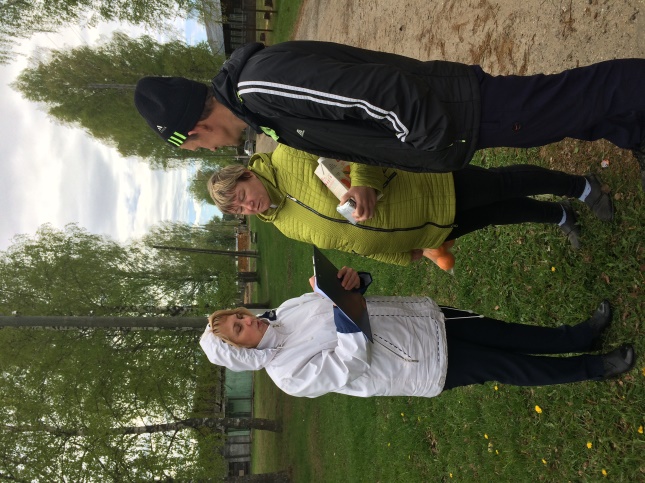 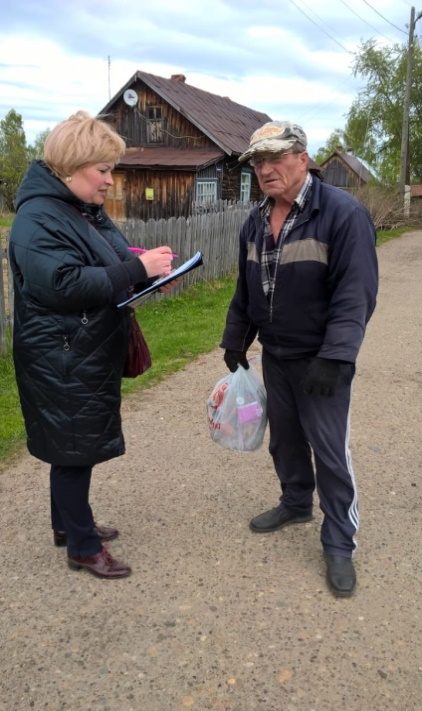 